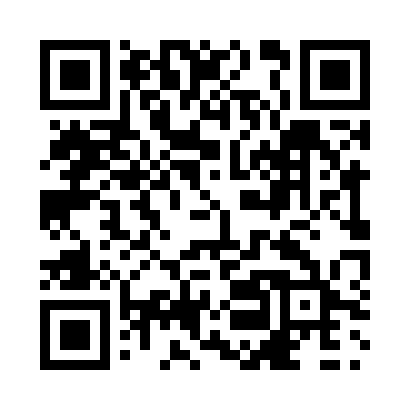 Prayer times for Lac-Labonte, Quebec, CanadaMon 1 Jul 2024 - Wed 31 Jul 2024High Latitude Method: Angle Based RulePrayer Calculation Method: Islamic Society of North AmericaAsar Calculation Method: HanafiPrayer times provided by https://www.salahtimes.comDateDayFajrSunriseDhuhrAsrMaghribIsha1Mon2:494:4812:506:198:5110:512Tue2:494:4912:506:198:5110:503Wed2:504:4912:506:198:5110:504Thu2:504:5012:506:198:5010:505Fri2:514:5112:516:198:5010:506Sat2:514:5212:516:198:4910:507Sun2:524:5312:516:198:4910:508Mon2:524:5312:516:188:4810:509Tue2:534:5412:516:188:4810:4910Wed2:534:5512:516:188:4710:4911Thu2:544:5612:516:178:4610:4912Fri2:544:5712:526:178:4610:4813Sat2:554:5812:526:178:4510:4814Sun2:554:5912:526:168:4410:4815Mon2:565:0012:526:168:4310:4716Tue2:565:0112:526:158:4210:4717Wed2:575:0212:526:158:4110:4618Thu2:585:0412:526:148:4010:4519Fri3:015:0512:526:148:3910:4320Sat3:035:0612:526:138:3810:4121Sun3:055:0712:526:138:3710:3922Mon3:075:0812:526:128:3610:3723Tue3:095:0912:526:118:3510:3424Wed3:115:1112:526:118:3310:3225Thu3:135:1212:526:108:3210:3026Fri3:165:1312:526:098:3110:2827Sat3:185:1412:526:088:3010:2628Sun3:205:1612:526:088:2810:2429Mon3:225:1712:526:078:2710:2130Tue3:245:1812:526:068:2610:1931Wed3:265:2012:526:058:2410:17